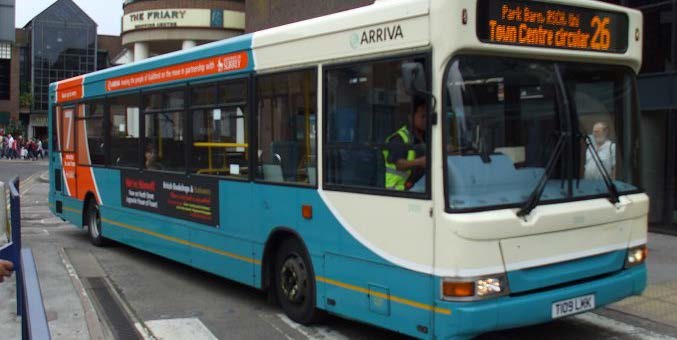 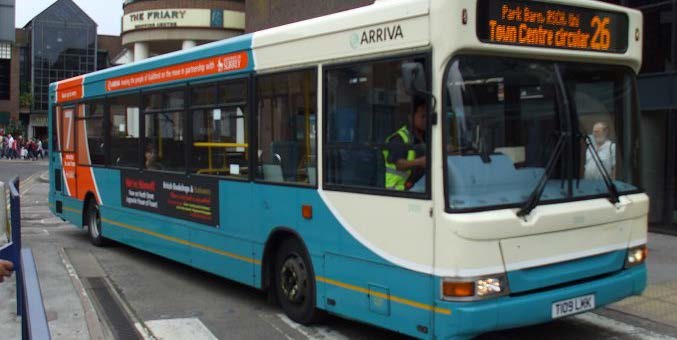 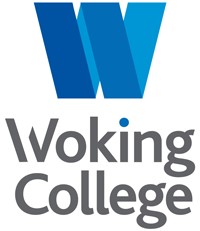 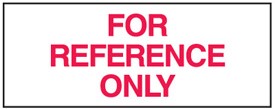 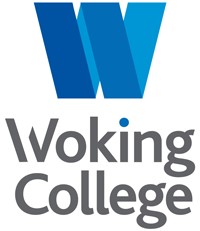 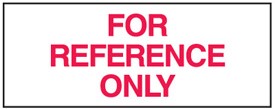 Basic Information STUDENT FARE CARD SCHEME The student fare card scheme is for students aged between 16 and 18. It allows travel on buses or trains at reduced rates for journeys to and from college. The cost of the student fare card is £25 and is valid from 1 September until the end of the following August. If you need to use both a bus and a train to complete your daily journey, you will need to apply for both a bus and a train student fare card. You can only apply for both cards if both modes of transport are needed to complete your journey. The bus and train cards cannot be used as alternatives to each other. The application form is available online on the Surrey County Council website: https://www.surreycc.gov.uk/schools-and-learning/schools/school-transport/16transport-to-school-or-college/student-fare-card-scheme from 1 August. We would remind students that these fare cards take up to six weeks to be delivered to the college so early application is advisable. BUS AND TRAIN SERVICES Detailed and up-to-date information on Bus and Train services can be found in the “Guide to Student Travel” document. Please refer to this for any travel queries. The following document is useful only as a rough guide. How Do I Get To Woking College From…? Abinger Hammer Compass Bus 32 to Guildford Bus Station then train to Woking Addlestone Cardinal Buses 856 at 0739 from Tesco to Kingfield Green Albury 	 Compass Bus 32 to Guildford Bus Station then train to Woking Aldershot Train to Woking Station *Ascot(Berks)  Train to Bagshot then Arriva 34 bus to Kingfield Green * Students living in “Berkshire” are NOT eligible for a Surrey Student Fare CardAsh Stagecoach Kite bus to Guildford Bus Station or Stagecoach bus 3 to Ash Vale, then train to Woking Station Ash Vale Train to Woking Station Ashford White Bus 446 at 0701 from Staines Bus Station to Kingfield Green or train via Weybridge to Woking Station Ashtead Buses Excetera bus 479 to Guildford Bus Station then train to Woking Bagshot Arriva bus 34 to Kingfield Green Bisley Arriva bus 34 to Kingfield Green  Brooklands Arriva bus 436 or White Bus 437 to Woking Station Brookwood Stagecoach bus 690 at 0745 to Kingfield Green or Train or Buses Excetera bus 28 to Woking Station Burnt Common  White Bus 462/463 at 0744 to Kingfield Green Burpham White Bus 462 at 0739 to Kingfield Green Byfleet 	 Arriva bus 436 or White Bus 437 to Woking Station or Train from Byfleet & New Haw to WokingCamberley Arriva bus 34 to Kingfield Green Chertsey Cardinal Buses 856 from Heriot Road at 0725 or White Bus 446 at 0716 to Kingfield Green  Chilworth Compass Bus 32 to Guildford Bus Station and train to Woking  Chobham Falcon Buses 73 at 0745 to Kingfield Green Clandon Train to Guildford and change for Woking Station or White Bus 463 from 1005 Cobham Train to Guildford and change for Woking Station Deepcut Stagecoach bus 11 to Farnborough Main Station & train to Woking Dorking Train to Guildford and change for Woking Station Egham Train to Woking via Weybridge Englefield Green First Bus 8 or White Bus 441 to Egham, then train to Woking via Weybridge  Esher Train to Woking Station Fairlands Stagecoach Kite bus to Guildford Bus Station then train to Woking Station Farnborough Train to Woking Station Farnham Train to Woking Station Frensham Stagecoach bus 19 to Farnham Station then train to Woking Frimley Train or Stagecoach bus 3 to Ash Vale, then train for Woking Station Fox Corner Stagecoach bus 690 at 0724 to Kingfield Green Gomshall Train to Guildford then change for Woking Station Guildford Train or Arriva 34 bus to Kingfield Green Hersham Train to Woking Station or Hallmark Connections bus 458 or 555 to Walton Station then train to Woking Horsell 	 Falcon Buses 73 at 0800 to Kingfield Green  	Jacob's Well Arriva bus 34 to Kingfield Green 	 Knaphill Arriva bus 34 to Kingfield Green or Arriva bus 91 or Buses Excetera bus 28 to Woking Station  	 	 Lightwater Arriva bus 34 to Kingfield GreenMerrow Arriva bus 37 to Burpham and then White Bus 462 to Kingfield Green, or White Bus 463 direct to Kingfield Green from 1000 New Haw Cardinal Buses 856 at 0744 from White Hart or at 0749 from Black Prince to Kingfield Green Normandy Stagecoach Kite bus to Guildford Bus Station then train to Woking Station Ottershaw White Bus 446 to Kingfield Green Pirbright VillageStagecoach bus 690 at 0730 to Kingfield Green or Buses Excetera 28 at 0738 to Woking Station (and all from Pirbright Camp a few minutes later) Pyrford White Bus 437 to Woking Station St Johns Stagecoach bus 690 at 0802 or Arriva bus 34 to Kingfield Green Send White Bus 462 at 0749 to Kingfield Green Sheerwater Cardinal Buses 856 at 0756 to Kingfield Green, or Arriva 436/ Falcon Buses 456  to Woking Station Shepperton Cardinal Buses 856 at 0714 from Green Lane/Station Approach to Kingfield Green, or Hallmark Connections bus 458 or 555 to Walton Station then train to Woking Staines White Bus 446 at 0701 from the Bus Station to Kingfield Green, or Train to Woking via Weybridge 	 	 	 Stoughton Arriva bus C or Stagecoach bus 2 to Guildford Bus Station then train to Woking Station, or Arriva bus 34 to Kingfield Green from Woking Road/Stoughton Road Sunbury Cardinal Buses 856 at 0702 from Sunbury Cross to Kingfield Green 	 	 Sutton Green Arriva bus 34 to Kingfield Green Tongham Stagecoach bus 3 to Ash Vale Station and train to Woking (from 18 February 2019, the nearest point to Tongham served by bus 3 will be Shawfield Road in Ash) Upper Halliford Cardinal Buses 856 at 0706 to Kingfield Green Virginia Water Train to Woking via Weybridge West Byfleet Train to Woking Station, or Arriva bus 436, White Bus 437 or Falcon Buses 456 to Woking Station West End Arriva bus 34 to Kingfield Green 	 	 Weybridge Train to Woking Station, or Arriva bus 436 to Woking Station Windlesham White Bus 500 to Lightwater, then Arriva bus 34 to Kingfield Green Woodham Cardinal Buses 856 at 0751 from The Victoria to Kingfield Green Worplesdon Stagecoach bus 690 at 0720l to Kingfield Green Wych Hill Buses Excetera 28 to Woking Station For bus information, including contact details for operators or for up to date timetables of all services, advance news of future changes etc.,  go to www.surreycc.gov.uk/busesAlternatively, there is the Traveline website and journey planner tool on www.traveline.info/se or call 0871 200 2233 open 0700-2200 (calls cost 12p per minute plus phone company's access charge)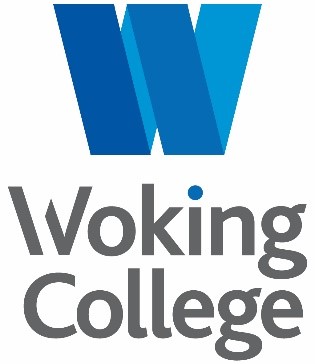 Rydens Way, Woking, GU22 9DL 01483 761036 wokingcoll@woking.ac.uk www.woking.ac.uk 